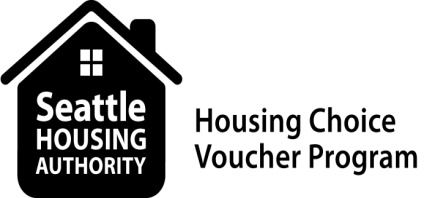 Worksheet A: Tenant Screening Conversation Guide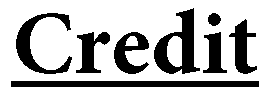 What will the landlord find when they check your credit report?Briefly explain what led to any negative findings on your credit report:What have you done to resolve it?Criminal HistoryList the specific charge(s) and date(s) as it appears on your criminal history report?What change(s) have you made to avoid further criminal charges (e.g. did you complete probation/parole)?Previous EvictionsWhat circumstances led to the eviction?Date when the eviction(s) occurred?What changes have you made that can prove you are a good tenant?Negative Rental ReferenceList the name, address and phone number of the negative reference?What led to the negative rental reference?Do you have a current or previous rental references that can provide positive rental references (list names, address, and phone numbers)?